ΔΕΛΤΙΟ ΤΥΠΟΥΑπό τις 5 Απριλίου 2023 ανοίγει μια μεγάλη «Αγκαλιά» στους κατοίκους της Νοτιο-Ανατολικής Αττικής.Κατάθλιψη, άγχος, ψυχικές διαταραχές, δυσκολίες προσαρμογής, κοινωνικές διακρίσεις, παιδική παραβατικότητα, ενδοοικογενειακή βία, γυναικοκτονίες, εθισμοί και εξαρτήσεις… Λέξεις που κυριαρχούν στην καθημερινότητα αλλά και την ειδησεογραφία.Χρειάζονται παρεμβάσεις.Η «Αγκαλιά» αποτελεί μια αστική μη κερδοσκοπική εταιρεία που σκοπό έχει τη δωρεάν παροχή ενός ολοκληρωμένου προγράμματος υπηρεσιών ψυχικής υγείας στους κατοίκους του 11ου Τομέα Ψυχικής Υγείας Αττικής (Το.Ψ.Υ.)Ο 11ος Το.Ψ.Υ. περιλαμβάνει τους Δήμους: Αλίμου, Ελληνικού-Αργυρούπολης, Γλυφάδας, Βάρης-Βούλας-Βουλιαγμένης, Κρωπίας, Σαρωνικού, Λαυρεωτικής και Μαρκοπούλου Μεσογαίας.Η ΑμΚε Ψυχοκοινωνικών Παρεμβάσεων «Αγκαλιά», μετά την έγκριση σκοπιμότητας που έλαβε από το Υπουργείο Υγείας, προχώρησε στην ίδρυση, οργάνωση και λειτουργία ενός Κέντρου Ημέρας Ενηλίκων και μίας Κινητής Μονάδας, παρέχοντας ολοκληρωμένες παρεμβάσεις σε όλους τους τομείς:Πρωτογενής ΠαρέμβασηΕυαισθητοποίηση της Κοινότητας για την ψυχική υγείαΑνάπτυξη και διάχυση καλών πρακτικών για την ψυχική υγείαΔευτερογενής παρέμβασηΨυχοεκπαίδευση ωφελούμενων, καθώς και του οικογενειακού και ευρύτερου κοινωνικού τους περιβάλλοντος σε ζητήματα ψυχικής υγείαςΑνάπτυξη προγραμμάτων πρόληψηςΤριτογενής ΠαρέμβασηΑξιολόγηση και εκτίμηση αναγκών ψυχικής υγείαςΣυμβουλευτική υποστήριξηΠαροχή ατομικής και Ομαδικής ψυχοθεραπευτικής παρέμβασηςΔιασύνδεση με κοινωνικούς και υγειονομικούς φορείςΥπηρεσίες Κέντρου ΗμέραςΑτομική ΨυχοθεραπείαΟμαδική ψυχοθεραπείαΠρόγραμμα ψυχοκοινωνικής ΑποκατάστασηςΟικογενειακή & Πολύ-οικογενειακή θεραπείαΣυμβουλευτική και ψυχοεκπαίδευση γονέωνΔιασύνδεση ή παραπομπή στις κατάλληλες υπηρεσίες ψυχικής υγείαςΚινητή ΜονάδαΔιαγνωστική εκτίμηση και αξιολόγησηΠαρέμβαση σε περιπτώσεις κρίσης ή υποτροπήςΨυχιατρική παρακολούθηση και συνταγογράφηση, εφαρμογή ενέσιμης αγωγής Ατομική και οικογενειακή υποστήριξη και συμβουλευτικήΥλοποίηση δραστηριοτήτων προαγωγής της ψυχικής υγείαςΚοινωνικο-προνοιακή υποστήριξη και διασύνδεση με τους αρμόδιους φορείςΔιασύνδεση με την πρωτοβάθμια φροντίδα υγείαςΤαυτόχρονα, στους στόχους της «Αγκαλιάς», σε συνεργασία με τους Δήμους του 11ου Τομέα Ψυχικής Υγείας συμπεριλαμβάνονται:Η οργάνωση δραστηριοτήτων που αφορούν στην πρόληψη και την ευαισθητοποίηση της κοινότητας σχετικά με ζητήματα ψυχικής υγείαςΗ ψυχοκοινωνική και επαγγελματική ενδυνάμωση και (επαν)ένταξη ατόμων με ψυχοκοινωνικές δυσκολίεςΗ προάσπιση και συνηγορία των δικαιωμάτων των ατόμων με ψυχοκοινωνικές δυσκολίεςΗ εκπαίδευση νέων επαγγελματιών ψυχικής υγείας Η οργάνωση δράσεων αλληλεγγύης, εκπαιδευτικών και πολιτιστικών εκδηλώσεων που συμβάλλουν στην ένταξη ατόμων με ψυχοκοινωνικές δυσκολίες στην κοινωνική ζωήΣτοιχεία επικοινωνίαςΤηλ.: 210 6021155Διεύθυνση: Ιωάννου Λάμπρου 1 & Κύπρου 9, Κορωπί 19441Ωράριο λειτουργίας: Δε-Πα 08:30 – 20:00info@amkeagalia.gr
amkeagalia.gr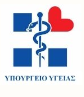 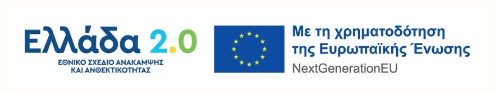 